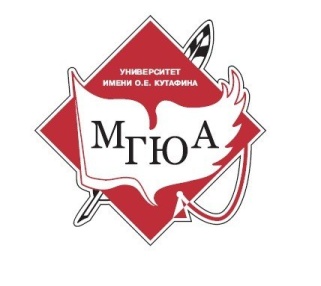 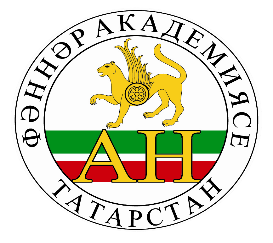 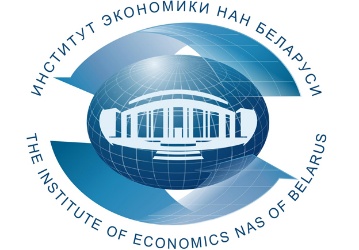 Федеральное государственное бюджетное образовательное учреждениевысшего образования«Московский государственный юридический университет имени О.Е. Кутафина (МГЮА)»Оренбургский институт (филиал)Институт проблем экологии и недропользованияАкадемии наук Республики ТатарстанИнститут экономики Национальной академии наук БеларусиИНФОРМАЦИОННОЕ ПИСЬМОо проведении международного круглого стола«Международные и региональные проблемы правового регулирования деятельности в сфере экологии и охраны окружающей среды»Оренбургский институт (филиал) Университета имени О.Е. Кутафина (МГЮА) приглашает принять участие в работе международного круглого стола «Международные и региональные проблемы правового регулирования деятельности в сфере экологии и охраны окружающей среды».Организаторы международного круглого стола - Оренбургский институт (филиал) Университета имени О.Е. Кутафина (МГЮА), Институт проблем экологии и недропользования Академии наук Республики Татарстан, Институт экономики Национальной академии наук Беларуси.Международный круглый стол состоится 24 мая 2023 года в 14.00 (мск) в аудитории 714 по адресу: г. Оренбург, улица Комсомольская, 50. Формат проведения – смешанный (очно и дистанционно). Ссылка организаторам и участникам дискуссии будет направлена отдельно.Рабочие языки международного круглого стола – русский, английский.Целью международного круглого стола являются анализ и оценка действующего национального и международного законодательства, практики его применения, практического опыта деятельности в сфере экологии и охраны окружающей среды для выработки предложений по совершенствованию правового регулирования соответствующих отношений.Для достижения обозначенной цели участникам международного круглого стола предлагается высказать позицию по следующим проблемным вопросам:- Развитие экологического права и экологического законодательства в Российской Федерации, в Республике Беларусь и в других странах;- Проблемы правового обеспечения экологической безопасности Российской Федерации и Республики Беларусь;- Правовое регулирование обращения с отходами производства и потребления;- Проблемы правового регулирования обращения с «цифровым мусором»;- Вопросы квалификации международных экологических преступлений и ответственности за них;- Правовое обеспечение использования природоподобных технологий в производственной деятельности;- Правовые и экологические последствия землетрясений (на примере землетрясения в Турции).К участию приглашаются представители научного сообщества и образовательной сферы, представители органов государственной власти и местного самоуправления, представители бизнес-сообщества, представители профессиональных сообществ.По итогам работы международного круглого стола планируется издание материалов (требования к оформлению статей прилагаются). Статьи необходимо направить на электронные адреса: tve-26@mail.ru, lenazh2020@mail.ru с пометкой «круглый стол».Актуальная информация о проведении международного круглого стола будет размещаться на сайте Оренбургского института (филиала) Университета имени О.Е. Кутафина (МГЮА).Контактные лица:Ефимцева Татьяна Владимировна, tve-26@mail.ru, тел.: +79225553532;Чашкин Пётр Владимирович, chashkin@yandex.ru, тел.: +79033653931;Жукова Елена Эльбрусовна, lenazh2020@mail.ru, тел.: +79058800700;Салиева Роза Наильевна,sargus6@yandex.ru, тел.: +79178933057;Батова Надежда Николаевна, nbatova@gmail.com, тел.: +375293344129.Приложение Рукопись представляется в электронном варианте, объем статьи не должен превышать 0,25 п.л. (10 000 знаков). Структура статьи включает в себя следующие элементы: данные об авторе (ФИО автора, должность и место работы, ученая степень и ученое звание, город и e-mail); название статьи; аннотация (не менее 100 слов); ключевые слова (8-10 слов или словосочетаний); текст статьи на русском или английском языке. Данные об авторе, название статьи, аннотация и ключевые слова должны быть представлены на двух языках – на русском и на английском. Текст должен быть набран в текстовом редакторе MicrosoftWord, в формате .doc или .docx; шрифт – TimesNewRoman; кегль шрифта – 14 пт; выравнивание – по ширине; междустрочный интервал – 1,0; абзацный отступ – 1,25. Поля страницы все 2 см; автоматическая расстановка переносов. Сноски постраничные, нумерация сносок сплошная. Сноски набираются шрифтом TimesNewRoman, кегль шрифта 12 пт, междустрочный интервал 1,0.Пример оформления статьиИванов Иван Иванович,студент Оренбургского института (филиала)Университета имени О.Е.Кутафина (МГЮА)г.ОренбургПроблемы «недружественного» влияния на политическую психологиюи правосознание людейчерез СМИАннотация. В данной статье рассматривается проблема влияния агрессивного информационного поля на сознание и политическую психологию людей и общая роль СМИ в становлении политической системы государства.Ключевые слова: СМИ, политическая психология, механизмы воздействия, информационное поле.Ivanov Ivan Ivanovich,student of the Orenburg Institute (branch)University named after O.E. Kutafin (MGUA)OrenburgProblems of "unfriendly" influence on political psychologyand legal awareness of people through the mediaAnnotation. This article examines the problem of the influence of an aggressive information field on the consciousness and political psychology of people and the general role of the media in the formation of the political system of the state.Keywords: mass media, political psychology, mechanisms of influence, information field.На роль СМИ существует несколько взглядов. При этом в теории государства и права доминирует точка зрения, согласно которой СМИ можно выделить в «четвёртую ветвь власти». «Эта четвертая власть оказывается не метафорой, а реальной, хотя и специфической властью, обладающей мощным воздействием на общественные отношения».